UngFredensborg/Ragnarock 	                                        		        	23.11.2021DRAMAWEEKEND  I  UNGECENTER Ungdomsholdet tager på weekendtur til Ungecenter i Nivå, hvor vi skal overnatte og arbejdeHUSK TILMELDING PÅ UNG FREDENSBORGS HJEMMESIDE4.-5.  DECEMBER 2021Sted:      			Ungecenter, Møllevej 9 S, 2990 NivåRagnarocks mobiltelefon:	3173 1975Vi mødes på Ungecenter lørdag 4. december senest kl. 12.00. (Der er åbent fra 11.45)Vi slutter på Ungecenter søndag 5. december ca. kl. 14.00Som udgangspunkt kommer deltagerne selv til og fra Ungecenter. Ellers kan transport aftales indbyrdes mellem deltagere. OBS!  Du skal selv tage mad med til frokost lørdag! Vi slutter søndag med fælles frokost.PROGRAM:Vi skal arbejde med teater og har fokus på at skabe materiale til forestillingenPRIS:		80 kr.      Betales på MobilePay 21 12 56 
OBS: Notér venligst navnet på den deltager der betales for i kommentarfeltetHuskeseddel:Sovepose, dyne el.lign. + liggeunderlag / foldemadras    Notesbog + noget at skrive med Instrumenter, hvis du har noget du kan spille påMadpakke til frokost om lørdagen, evt. 5 kr. til sodavandMasser af energi og godt humør.Hvis I har nogen spørgsmål, kan I ringe til Julie på 2158 3230, Nicolaj på tlf. +45 60 81 25 21 eller Sarah på 2267 6855.TILMELDINGBETALING FOR WEEKENDEN ER ENSBETYDENDE MED, AT FORÆLDRE ER INFORSTÅET MED AT I ER TIL RAGNAROCK 
HUSK TILMELDING PÅ UNG FREDENSBORGS HJEMMESIDE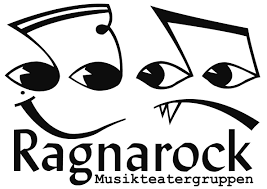 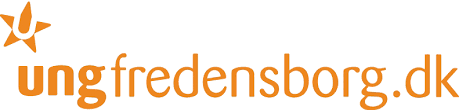 